Suvestinė redakcija nuo 2018-01-01Nutarimas paskelbtas: TAR 2014-12-22, i. k. 2014-20424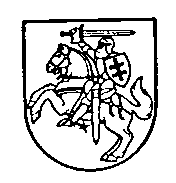 TEISĖJŲ TARYBANUTARIMASDĖL SIUNTIMŲ TIKRINTIS SVEIKATĄ IŠDAVIMO TVARKOS APRAŠO PATVIRTINIMO2014 m. gruodžio 19 d. Nr. 13P-166-(7.1.2)VilniusVadovaudamasi Teisėjų tarybos darbo reglamento, patvirtinto Teisėjų tarybos 2013 m. birželio 28 d. nutarimu Nr. 13P-87-(7.1.2) „Dėl Teisėjų tarybos darbo reglamento patvirtinimo“, (toliau – Teisėjų tarybos darbo reglamentas) 20.27 papunkčiu ir atsižvelgdama į Lietuvos Respublikos teismų įstatymo 531 straipsnį, Teisėjų tarybos darbo reglamento 21.8 papunktį, Reikalavimų pretendentų į teisėjus ir teisėjų sveikatai ir pretendentų į teisėjus ir teisėjų sveikatos tikrinimo tvarkos aprašo, patvirtinto Lietuvos Respublikos sveikatos apsaugos ministro ir Lietuvos Respublikos teisingumo ministro 2009 m. kovo 19 d. įsakymu Nr. V-196/1R-80 „Dėl Reikalavimų pretendentų į teisėjus ir teisėjų sveikatai ir pretendentų į teisėjus ir teisėjų sveikatos tikrinimo tvarkos aprašo patvirtinimo“, 7.1 papunktį, Teisėjų taryba  nutaria: 1. Patvirtinti pridedamą Siuntimų tikrintis sveikatą išdavimo tvarkos aprašą.2. Pavesti Nacionalinei teismų administracijai paskirti darbuotojus, atsakingus už siuntimų tikrintis sveikatą išdavimą.3.  Pripažinti netekusiu galios Teisėjų tarybos 2009 m. balandžio 24 d. nutarimą Nr. 13P-75-(7.1.2) „Dėl siuntimų pasitikrinti sveikatą formos patvirtinimo“ (su visais pakeitimais ir papildymais).Pirmininkas	Egidijus LaužikasSekretorius	Ramūnas GadliauskasSIUNTIMŲ TIKRINTIS SVEIKATĄ IŠDAVIMO TVARKOS APRAŠASI. BENDROSIOS NUOSTATOS1. Siuntimų tikrintis sveikatą išdavimo tvarkos aprašas (toliau  – Aprašas) reglamentuoja siuntimų tikrintis sveikatą pretendentams į teisėjus ir teisėjams išdavimo tvarką.2. Siuntimai tikrintis sveikatą išduodami siekiant užtikrinti  Lietuvos Respublikos teismų įstatyme (toliau – Teismų įstatymas) nustatytų reikalavimų pretendentų į teisėjus ir teisėjų sveikatos patikrinimams įgyvendinimą. 3. Šiame Apraše vartojamos sąvokos:3.1. Pretendentai į teisėjus – pretendentai į apylinkės teismo teisėjus, asmenys, nesantys teisėjais ir siekiantys tapti aukštesnės pakopos teismo teisėjais.  4. Kitos šiame Apraše vartojamos sąvokos atitinka Teismų įstatyme ir kituose Lietuvos Respublikos teisės aktuose vartojamas sąvokas. II. REIKALAVIMAI SIUNTIMŲ TIKRINTIS SVEIKATĄ FORMAI IR PATEIKIMUI5. Siuntimus tikrintis sveikatą pretendentams į teisėjus ir teisėjams išduoda Nacionalinė teismų administracija (toliau – Administracija) pagal šio Aprašo priede nustatytą formą. 6. Administracija siuntimą tikrintis sveikatą siuntime nurodytam asmeniui įteikia asmeniškai arba išsiunčia jį asmens nurodytu adresu ar jo kopiją – elektroniniu paštu. Elektroniniu paštu siunčiamame siuntime asmens kodas nenurodomas, jį siuntime nurodytas asmuo įrašo pats.7. Praradus išduotą siuntimą tikrintis sveikatą, asmens prašymu jam išduodamas naujas siuntimas.III. SIUNTIMŲ TIKRINTIS SVEIKATĄ IŠDAVIMAS PRETENDENTAMS Į TEISĖJUS 8. Pretendentams į teisėjus siuntimus tikrintis sveikatą Administracija išduoda ne vėliau kaip per 2 darbo dienas, kai: 8.1.      pretendentai į apylinkės teismo teisėjus Administracijai pateikia teisės aktuose nurodytus sprendimui dėl leidimo laikyti pretendentų į teisėjus egzaminą, o atleisti nuo šio egzamino – sprendimui dėl įrašymo į Pretendentų į laisvas apylinkės teismo teisėjų vietas sąrašą priimti būtinus dokumentus, išskyrus sveikatos pažymėjimą;8.2.      asmenys, nesantys teisėjais ir siekiantys tapti aukštesnės pakopos teismo teisėjais, Administracijai pateikia teisės aktuose nurodytus sprendimui dėl įrašymo į Teisėjų karjeros siekiančių asmenų registrą priimti būtinus dokumentus, išskyrus sveikatos pažymėjimą;8.3.         gaunamas Aukščiausiojo Teismo pirmininko rašytinis prašymas dėl siuntimo tikrintis sveikatą išdavimo pretendentui į Lietuvos Aukščiausiojo Teismo teisėjus, neturinčiam galiojančio sveikatos pažymėjimo.9. Pretendentams į teisėjus, kuriems sveikatos pažymėjimas buvo išduotas, Administracija siuntimus tikrintis sveikatą pakartotinai išduoda ne anksčiau nei likus 6 mėnesiams iki išduoto sveikatos pažymėjimo galiojimo pabaigos pretendento į teisėjus rašytiniu prašymu. Administracija apie pretendentams į teisėjus išduotų sveikatos pažymėjimų galiojimo termino pabaigą primena jų nurodytu elektroniniu paštu ne vėliau nei likus 4 mėnesiams iki sveikatos pažymėjimo galiojimo pabaigos.IV. SIUNTIMŲ TIKRINTIS SVEIKATĄ IŠDAVIMAS TEISĖJAMS 10. Teisėjams siuntimus tikrintis sveikatą Administracija išduoda ne vėliau nei likus 3 mėnesiams, bet ne anksčiau nei likus 6 mėnesiams iki sveikatos pažymėjimo galiojimo termino pabaigos, išskyrus šio Aprašo 11 punkte numatytą atvejį. Siuntimą tikrintis sveikatą Administracija išduoda be atskiro teisėjo prašymo, išskyrus atvejus, kai, tokį prašymą gavus,  siuntimas tikrintis sveikatą išduodamas per 5 darbo dienas nuo prašymo gavimo dienos.11. Administracija nedelsdama išduoda teisėjui siuntimą tikrintis sveikatą, kai Teisėjų tarybos darbo reglamento nustatyta tvarka yra priimamas Teisėjų tarybos nutarimas dėl neatidėliotino teisėjo siuntimo tikrinti sveikatą. Punkto pakeitimai:Nr. ,
2017-06-30,
paskelbta TAR 2017-07-10, i. k. 2017-11759            V. BAIGIAMOSIOS NUOSTATOS12. Administracija apie teisėjus, kurių sveikatos pažymėjimo galiojimo terminas baigsis ateinančiais kalendoriniais metais, ne vėliau kaip likus 3 mėnesiams iki kalendorinių metų pabaigos raštu informuoja teismo, kuriame teisėjai eina pareigas, pirmininką bei Lietuvos Respublikos vidaus reikalų ministerijos Medicinos centrą. Punkto pakeitimai:Nr. ,
2017-06-30,
paskelbta TAR 2017-07-10, i. k. 2017-11759            13. Administracija ne rečiau kaip kas ketvirtį informuoja Teisėjų tarybą apie teisėjus, kurių sveikatos pažymėjimo galiojimas pasibaigęs ir kurie, jiems išdavus siuntimą tikrintis sveikatą, Administracijai nėra pateikę galiojančio sveikatos pažymėjimo. _____________(Siuntimo formos pavyzdys)NACIONALINĖ TEISMŲ ADMINISTRACIJASIUNTIMAS TIKRINTIS SVEIKATĄ_______________    Nr. ______________(data)		Vilnius_______________________________________________________________________________(vardas, pavardė, asmens kodas)siunčiamas pasitikrinti sveikatą į Lietuvos Respublikos vidaus reikalų ministerijos Medicinos centrą, _____________________________________________________________________________(nurodomas patikrinimo pagrindas)Prašom medicininį patikrinimą teisės aktų nustatyta tvarka atlikti iki _______________________________________________________________________________. (data nurodoma esant poreikiui, atsižvelgiant į patikrinimo pagrindą)Pastabos:____________________________________________________________________.(informacija apie prarastą siuntimą tikrintis sveikatą ar kt.)Pakeitimai:1.
                    Teisėjų taryba, Nutarimas
                Nr. ,
2017-06-30,
paskelbta TAR 2017-07-10, i. k. 2017-11759                Dėl Teisėjų tarybos 2014 m. gruodžio 19 d. nutarimo Nr. 13P-166-(7.1.2) "Dėl Siuntimų tikrintis sveikatą išdavimo tvarkos aprašo patvirtinimo" pakeitimoPATVIRTINTATeisėjų tarybos 2014 m. gruodžio 19 d.                    nutarimu Nr. 13P-166-(7.1.2)Siuntimų tikrintis sveikatą išdavimo tvarkos aprašopriedas______________________________________________(pareigų pavadinimas)                     (A. V.)(parašas)(vardas, pavardė)